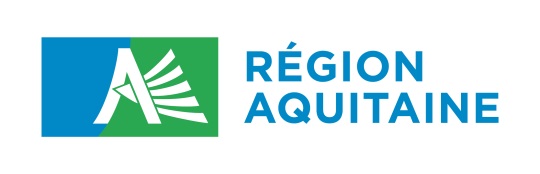 CommuniquéLa Région Aquitaine impulse une démarche régionale de soutien à l’Innovation socialeDans un monde en pleine mutation, le futur dépend des innovations d’aujourd’hui. C’est pour cela que le Conseil régional souhaite apporter son soutien aux innovations sociales développées aujourd’hui en Aquitaine. Qu’ils s’agissent d’innovations de services ou de produits, d’innovations organisationnelles ou encore d’innovations territoriales, tous les acteurs socioéconomiques régionaux sont concernés et invités à participer. Le lien avec des équipes de recherche est un des critères qui sera privilégié.Afin de repérer et soutenir les actions les plus significatives, la Région Aquitaine lance un Appel à Manifestation d’Intérêt (http://les-aides.aquitaine.fr/article1118.html?) dont les dossiers devront être déposés avant le 31 août 2014. Le jury de sélection des initiatives sera composé d’acteurs économiques et de chercheurs en sciences humaines et sociales qui accompagnent la démarche régionale depuis sa genèse. Les résultats seront communiqués à l’échelle régionale et nationale.Contact : Jacques Le Priol   ami.IS@aquitaine.fr    05 57 57 38 75